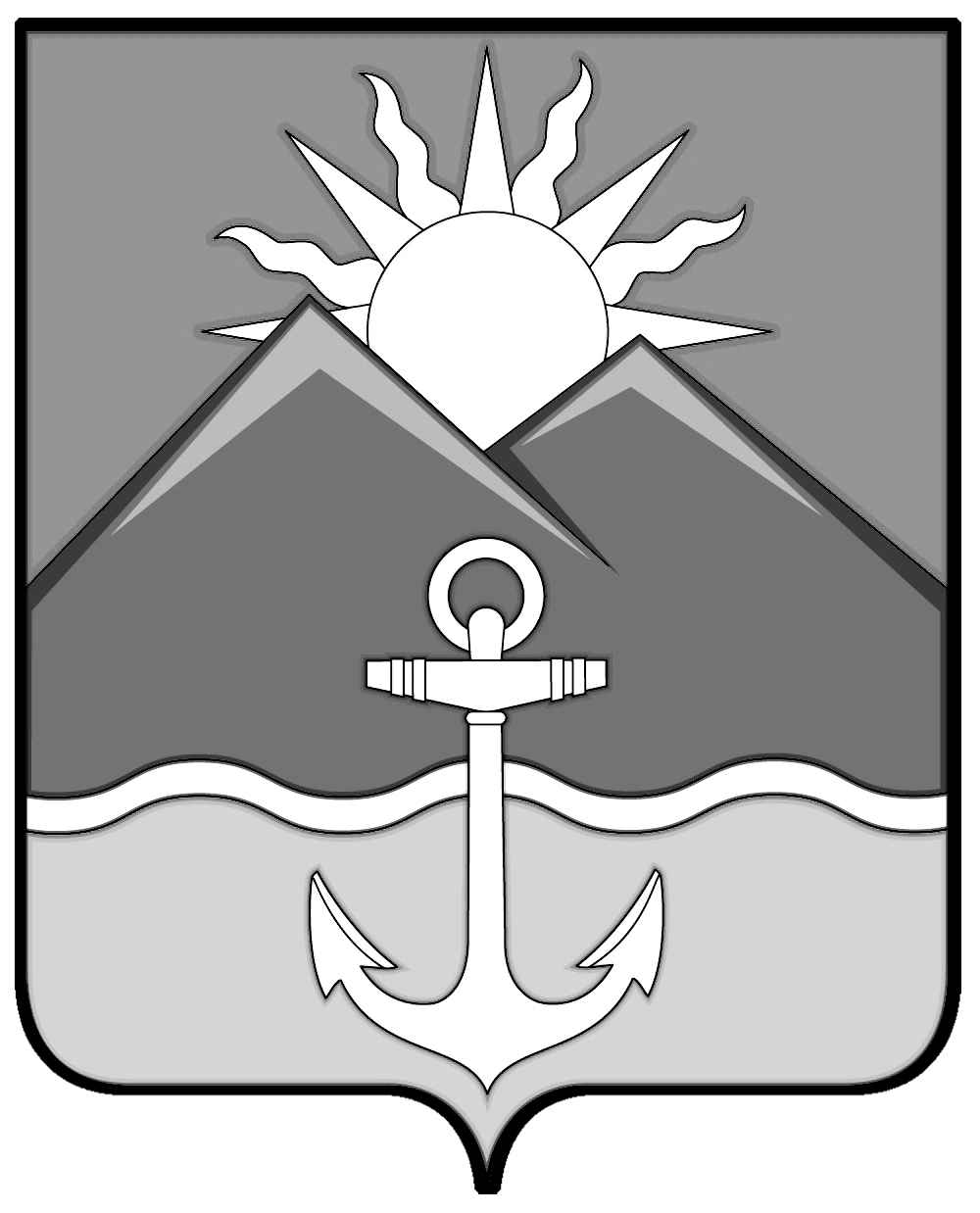 ДУМА ХАСАНСКОГО МУНИЦИПАЛЬНОГО РАЙОНАРЕШЕНИЕ  пгт Славянка29.03.2018                                                                                                                           № 496	В соответствии с Федеральным законом от 07.12.2011 №416-ФЗ «О водоснабжении и водоотведении», Федеральным законом  от 6 октября 2003 года № 131-ФЗ «Об общих принципах организации местного самоуправления в Российской Федерации», Уставом Хасанского муниципального района Дума Хасанского муниципального районаРЕШИЛА:       1.  Принять Нормативный правовой акт «Об организации  подвоза питьевой воды на территории (части территорий) сельских поселений, входящих в состав Хасанского муниципального района».       2.  Направить Нормативный правовой акт «Об организации подвоза питьевой воды на территории (части территорий) сельских поселений,  входящих в состав Хасанского муниципального района» врио главы Хасанского муниципального района для подписания и официального опубликования.       3.   Настоящее решение вступает в силу со дня его принятия.Председатель Думы       	               А.П. ЯкимчукДУМА ХАСАНСКОГО МУНИЦИПАЛЬНОГО РАЙОНАпгт Славянка НОРМАТИВНЫЙ ПРАВОВОЙ АКТ«Об организации  подвоза питьевой воды на территории (части территорий)сельских поселений, входящих в составХасанского муниципального района»Принят решением Думы Хасанского муниципального района от  29.03.2018 №  4961. Общие положения1.1.  Настоящий Нормативный правовой акт «Об организации подвоза питьевой воды на территории (части территорий) сельских  поселений, входящих в состав Хасанского муниципального района» (далее – Нормативный правовой акт) разработан  в соответствии с Федеральными законами от 6 октября 2003 года  №  131-ФЗ «Об общих принципах организации местного самоуправления в Российской Федерации», от 7 декабря 2011 года № 416-ФЗ «О водоснабжении и водоотведении», Уставом Хасанского муниципального района.1.2. Для целей настоящего Нормативного правового акта понятия применяются в значениях, определенных федеральными законами и нормативно-правовыми актами Российской Федерации, указанными в пункте 1.1 раздела 1 настоящего нормативного правового акта.1.3.  Настоящий  нормативный правовой акт закрепляет правовые основы и компетенцию администрации Хасанского муниципального района в сфере организации подвоза питьевой воды на территории (части территорий) сельских  поселений, входящих в состав Хасанского муниципального района, с целью организации водоснабжения населения в границах поселений, а также обязанности организаций, оказывающих транспортные услуги по подвозу воды населению.2.  Полномочия органов местного самоуправленияХасанского муниципального района по организацииподвоза питьевой воды на территории (части территорий)сельских поселений, входящих в состав Хасанского муниципального района 2.1.  К полномочиям администрации Хасанского муниципального района в области организации подвоза  питьевой воды на территории (части территорий) сельских  поселений, входящих Хасанского  муниципального района, относится: 2.1.1. Принятие в пределах своей компетенции муниципальных правовых актов по вопросам организации подвоза питьевой воды на территории (части территорий) сельских  поселений сельских поселений, входящих в состав Хасанского муниципального района.2.1.2. Организация подвоза питьевой воды населению на территории (части территорий) сельских  поселений, проживающему в жилых домах, не обеспеченных централизованной системой холодного водоснабжения, нецентрализованным водоснабжением, а также в случае возникновения на объектах и сооружениях системы водоснабжения аварийных ситуаций, технических нарушений, которые приводят или могут привести к отсутствию водоснабжения или ухудшению качества питьевой воды.           2.1.3.  Выбор организации, осуществляющей подвоз воды населению, проводится администрацией Хасанского муниципального района в соответствии с требованиями Федерального закона от 5 апреля 2013 года №44-ФЗ «О контрактной системе в сфере закупок товаров, работ, услуг для обеспечения государственных и муниципальных нужд».           2.1.4.  Информирование населения об условиях предоставления услуги водоснабжения населению в границах сельских поселений, входящих в состав Хасанского муниципального района, доведения до потребителей информации о графике подвоза воды, об изменении графика подвоза воды путем  размещения информации  на официальном сайте органов местного самоуправления в информационно-коммуникационной сети «Интернет» и на стенде администрации сельского поселения..3. Условиями оказания услугипо подвозу питьевой воды населению являются:  3.1. Организация, осуществляющая подвоз питьевой  воды населению на территории (части территорий) сельских поселений, входящих в состав Хасанского муниципального района, должна обеспечить своевременное оказание услуги, соответствующей по качеству обязательным требованиям нормативов, стандартов, санитарных правил и норм.           3.2.  Организация, осуществляющая подвоз питьевой  воды населению на территории (части территорий) сельских поселений, входящих в состав Хасанского муниципального района самостоятельно определяет поставщика (источник) питьевой воды и реализует воду населению по тарифу, утвержденному Департаментом по тарифам.Настоящий нормативный акт  вступает в силу со дня его официального опубликования Врио главы Хасанского муниципального района	         И.В. Старцевапгт Славянка30.03.2018 года№ 178-НПАО нормативном  правовом  акте «Об организации подвоза питьевой воды на территории (части территорий) сельских  поселений, входящих в состав Хасанского муниципального района»